ЗАПРОС ЦЕНОВОЙ ИНФОРМАЦИИот «01» марта 2024 г.					Потенциальным поставщикамГосударственная администрация города Бендеры, в целях изучения рынка и получения ценовой информации, объявляет о сборе коммерческих предложений на поставку товаров: Предмет:Электрический гольфакар - 2 единицы.Технические требования:Сроки предоставления ценовой информации; с 14-00 часов 01 марта 2024 года до 17-00 часов 11 марта 2024 года на электронный адрес: gabendery.zakupki@gmail.com. Из ответа на запрос должны однозначно определяться цена товара и общая цена контракта на условиях, указанных в запросе, условия оплаты, срок поставки, срок действия предлагаемой цены.Проведение данной процедуры не влечет за собой возникновение каких-либо обязательств заказчика.За более подробной информацией, а также по вопросам, связанным с процессом закупки и формирования предложений просьба обращаться по телефонам 0 (552) 20-066, 0 (552) 2-3385.РЕПУБЛИКА  МОЛДОВЕНЯСКЭНИСТРЯНЭАДМИНИСТРАЦИЯ  ДЕ  СТАТОРАШУЛ  БЕНДЕР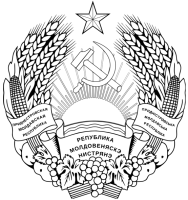 ПРИДНIСТРОВСЬКА  МОЛДАВСЬКАРЕСПУБЛIКАДЕРЖАВНА  АДМIНIСТРАЦIЯМIСТА  БЕНДЕРИПРИДНЕСТРОВСКАЯ  МОЛДАВСКАЯ  РЕСПУБЛИКАГОСУДАРСТВЕННАЯ  АДМИНИСТРАЦИЯГОРОДА  БЕНДЕРЫMD-3200, г. Бендеры, ул. Ленина, 17, тел. 2-30-50, факс 2-20-86, e-mail: admin@bendery.gospmr.orgПРИДНЕСТРОВСКАЯ  МОЛДАВСКАЯ  РЕСПУБЛИКАГОСУДАРСТВЕННАЯ  АДМИНИСТРАЦИЯГОРОДА  БЕНДЕРЫMD-3200, г. Бендеры, ул. Ленина, 17, тел. 2-30-50, факс 2-20-86, e-mail: admin@bendery.gospmr.orgПРИДНЕСТРОВСКАЯ  МОЛДАВСКАЯ  РЕСПУБЛИКАГОСУДАРСТВЕННАЯ  АДМИНИСТРАЦИЯГОРОДА  БЕНДЕРЫMD-3200, г. Бендеры, ул. Ленина, 17, тел. 2-30-50, факс 2-20-86, e-mail: admin@bendery.gospmr.org№ п/пНаименование товараТребования к качеству, техническим характеристикам, безопасности, функциональным характеристикам (потребительским свойствам), размерамЕд. изм.Кол-воЭлектрический ГольфкарВместимость: 14 человекМаксимальная скорость: 28 км/ч.Езда на 1-ой зарядке составляет: 60-80 км.Угол подъема: 20%.Радиус поворота: 6.5 м.Грузоподъемность: 1000 кг.Источник питания: 72V DCДвигатель: DC72V 5KW или AC 51V 7.5KWМощность: 3,3 кВтКонтроллер: DC72V400A или DC72V550AЗарядное устройство: 72V 25AБатарея: 12 X 6VСнаряжённая масса: 1300 кгшт.1№ п/пНаименование товараТребования к качеству, техническим характеристикам, безопасности, функциональным характеристикам (потребительским свойствам), размерамЕд. изм.Кол-воЭлектрический ГольфкарВместимость: 23 человекаМаксимальная скорость: 30 км/чЗапас хода: 80-100 кмМинимальный радиус поворота: 6,25 мМаксимальная нагрузка: 1955 кгЗарядное устройство: 96VДвигатель: переменного тока 67V 12KWБатарея: 6V 225AH * 16штЧетырехколесная гидравлическая тормозная системаКлиренс: 100 ммМинимальный радиус поворота: 8 мКолесная база: 3420 ммУгол подъема: 15 %Снаряжённая масса: 1600 кгшт.1